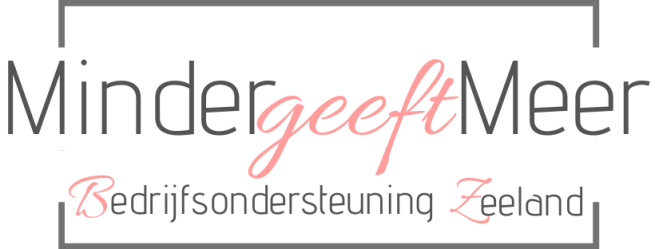 Leveringsvoorwaarden van Minder geeft Meer Bedrijfsondersteuning Zeeland1. Algemeen1.1. Degene die met Minder geeft Meer een overeenkomst voor bedrijfsondersteuning aangaat, wordt verder opdrachtgevergenoemd.1.2. Deze leveringsvoorwaarden worden geacht deel uit te maken van elke overeenkomst die Minder geeft Meer sluit metopdrachtgevers voor bedrijfsondersteuning van Minder geeft Meer.2. Kwaliteit2.1. Minder geeft Meer verplicht zich tot het leveren van goed werk in overeenstemming met de geldende professionele normen. De voorbereiding en uitvoering van het werk geschieden naar beste vermogen van Minder geeft Meer.3. Offertes, aanbiedingen en overeenkomsten3.1. Offertes en aanbiedingen aan opdrachtgevers zijn geldig voor de duur van de in offertes en aanbiedingen opgenomen aanvaardingstermijn.3.2. Minder geeft Meer kan niet aan haar offertes en aanbiedingen worden gehouden als de opdrachtgever redelijkerwijs kan begrijpen dat de offertes en aanbiedingen, dan wel een onderdeel daarvan, een kennelijke vergissing of verschrijving bevatten.3.3. De in offertes, aanbiedingen en overeenkomsten vermelde prijzen zijn exclusief BTW, reiskosten en materiaalkosten, tenzij anders aangegeven.3.4. Na ontvangst van de ondertekende offerte of aanbieding stuurt Minder geeft Meer de opdrachtgever per omgaande eenschriftelijke bevestiging van de overeenkomst. Deze bevestiging bevat in elk geval een beschrijving van de betreffende bedrijfsondersteuning en de leveringsvoorwaarden van Minder geeft Meer.3.5. Binnen zeven dagen na verzending van genoemde bevestiging kunnen opdrachtgevers de overeenkomst kosteloos herroepen. Na het verstrijken van deze termijn is de overeenkomst definitief.3.6. Door het ondertekenen van een offerte of aanbieding gaat de opdrachtgever akkoord met de toegezonden beschrijving van de bedrijfsondersteuning en de leveringsvoorwaarden.4. Privacy4.1. Minder geeft Meer verplicht zich om alle informatie van de opdrachtgever en overige bij de uitoefening van haar werkzaamheden als coach en adviseur  ter kennis komende vertrouwelijke gegevens zorgvuldig te bewaren en geheim te houden.5. Annulering van afspraken5.1. Als de opdrachtgever een in het kader van de bedrijfsondersteuning gemaakte afspraak 24 uur of langer van te vorenannuleert, brengt Minder geeft Meer geen kosten in rekening.5.2. Als de opdrachtgever een in het kader van de bedrijfsondersteuning gemaakte afspraak binnen 24 uur voor aanvangannuleert of niet nakomt, is Minder geeft Meer gerechtigd 100% van de kosten van genoemde afspraak in rekening te brengen.6. Duur en beëindiging van opdrachten6.1. Een overeenkomst voor bedrijfsondersteuning kan na onderling overleg tussen opdrachtgever en Minder geeft Meer op iedergewenst moment worden beëindigd of verlengd.6.2. Minder geeft Meer heeft het recht de overeenkomst zonder ingebrekestelling of gerechtelijke tussenkomst met onmiddellijkeingang te beëindigen als opdrachtgever niet in staat is gebleken binnen de afgesproken termijn aan zijn financiële verplichtingen te voldoen.6.3. Als één der partijen wezenlijk tekort schiet in de nakoming van haar verplichtingen en, hier uitdrukkelijk door de andere partij op gewezen zijnde, deze verplichting niet binnen een redelijke termijn alsnog nakomt, is de andere partij bevoegd de overeenkomst te beëindigen zonder dat de beëindigde partij de tekortkomende partij enige vergoeding verschuldigd is. De tot de beëindiging wel geleverde prestaties worden op de overeengekomen wijze betaald.6.4. Minder geeft Meer is gerechtigd de overeenkomst met de opdrachtgever zonder verplichting tot schadevergoeding geheel of gedeeltelijk te ontbinden indien de opdrachtgever surséance van betaling aanvraagt of  failliet gaat of de opdrachtgever eenvennootschap is en deze wordt ontbonden.7. Overmacht7.1. Van overmacht is in ieder geval sprake als op het overeengekomen tijdstip voor bedrijfsondersteuning Minder geeft Meer onverhoopt niet beschikbaar is ten gevolge van ziekte, arbeidsongeschiktheid, sterfgeval of ernstige ziekte van een naaste of vergelijkbare omstandigheid, waardoor zij haar opdracht niet naar behoren kan uitvoeren.7.2. In geval van overmacht stelt Minder geeft Meer alles in het werk om een vervangende coach te vinden. Als het Minder geeft Meer niet lukt om op het overeengekomen tijdstip en locatie een vervangende coach te vinden, geeft dit de opdrachtgever het recht om zijn of haar afname van het desbetreffende onderdeel van de bedrijfsondersteuning kosteloos te annuleren.7.3. Bij annulering van genoemd onderdeel van de bedrijfsondersteuning op grond van dit artikel is Minder geeft Meer nietgehouden om de vervolgschade te vergoeden die hieruit kan voortvloeien voor de opdrachtgever.8. Aansprakelijkheid8.1. Minder geeft Meer is nimmer aansprakelijk voor directe of indirecte schade, emotionele schade of schade voortvloeiend uitbeslissingen die de opdrachtgever heeft genomen, al dan niet in overleg met Minder geeft Meer. Opdrachtgever is te allen tijde zelf verantwoordelijk voor gemaakte keuzes.8.2. Voorwaarden voor het ontstaan van enig recht op schadevergoeding is steeds, dat opdrachtgever na het ontstaan daarvan zo spoedig als redelijkerwijs mogelijk is, de schade schriftelijk bij Minder geeft Meer heeft gemeld.8.3. Indien door of in verband met het verrichten van diensten door Minder geeft Meer of anderszins schade aan personen of zaken wordt toegebracht, waarvoor zij aansprakelijk is, zal die aansprakelijkheid zijn beperkt tot het bedrag van de uitkering uit hoofde van de door Minder geeft Meer afgesloten aansprakelijkheidsverzekering, met in begrip van het eigen risico dat zij in verband met die verzekering draagt.8.4. Elke aansprakelijkheid van Minder geeft Meer voor bedrijfsschade of andere indirecte schade of gevolgschade, van welke aard dan ook, is nadrukkelijk uitgesloten.9. Auteursrecht9.1. Op alle gebruikte documentatie van Minder geeft Meer geldt het auteursrecht van Hanneke Boot van Minder geeft Meer te Oost-Souburg. Opdrachtgevers mogen de gebruikte documentatie uitsluitend vermenigvuldigen voor eigen gebruik en onder duidelijkevermelding van de bron.10. Betaling10.1. Opdrachtgevers dienen facturen te voldoen binnen 8 dagen na factuurdatum.10.2. Opdrachtgevers dienen het verschuldigde bedrag over te maken op rekeningnummer NL27 KNAB 0259 9581 58  t.n.v. Minder geeft Meer, te Oost-Souburg.10.3. Als de opdrachtgever in gebreke blijft in de tijdige betaling van een factuur, dan is de opdrachtgever van rechtswege in verzuim.10.4. Als de opdrachtgever in gebreke of in verzuim is in de (tijdige) nakoming van zijn verplichtingen, dan komen alle redelijke kosten ter verkrijging van voldoening buiten rechte voor rekening van de opdrachtgever. De buitengerechtelijke kosten worden berekend op basis van hetgeen in de Nederlandse incassopraktijk gebruikelijk is, momenteel de berekeningsmethode volgens Rapport Voorwerk II.Indien Minder geeft Meer echter hogere kosten ter incasso heeft gemaakt die redelijkerwijs noodzakelijk waren, komen de werkelijk gemaakte kosten voor vergoeding in aanmerking. Eventuele gemaakte gerechtelijke en executiekosten zullen eveneens op de opdrachtgever worden verhaald.Minder geeft Meer Oktober 2020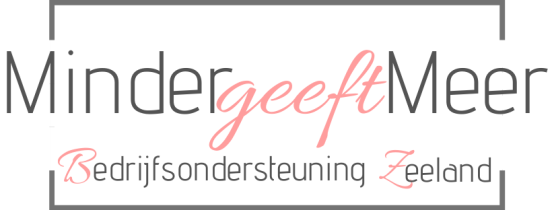 